КРАСНОЯРСКИЙ КРАЙСОВЕТ ДЕПУТАТОВ ПОСЕЛКА КЕДРОВЫЙРЕШЕНИЕ17.09.2018 год                           поселок Кедровый                             №63-228РОб утверждении Положения об удостоверении и нагрудном знаке депутата Совета депутатов поселка Кедровый  Красноярского края       На основании Федерального Закона от 06.10.2003 года № 131 – ФЗ «Об общих принципах организации местного самоуправления в Российской Федерации» и  Устава поселка Кедровый, Совет депутатовРЕШИЛ:1. Утвердить Положение об удостоверении и нагрудном знаке депутата Совета депутатов поселка  Кедровый Красноярского края согласно приложения.2. Решение вступает в силу в день, следующий за днем официальному опубликованию в печатном издании «Вести Кедрового».        4. Контроль за исполнением настоящего Решения, возложить на председателя Совета депутатов поселка Кедровый.Председатель Совета депутатов поселка Кедровый Красноярского края                             С. Г. КосолаповИ. о. главы поселка КедровыйКрасноярского края                                                             О. Н. БыковскихПриложение  к решению Совета Депутатовпоселка Кедровый Красноярского краяот 17.09.2018  №63-228РПОЛОЖЕНИЕ ОБ УДОСТОВЕРЕНИИ  И НАГРУДНОМ ЗНАКЕ ДЕПУТАТА СОВЕТА ДЕПУТАТОВ  ПОСЕЛКА КЕДРОВЫЙ КРАСНОЯРСКОГО КРАЯОБЩИЕ ПОЛОЖЕНИЯНастоящее положение разработано в соответствии с решением Совета депутатов поселка Кедровый Красноярского края от 17.09.2018 №63-228Р «Об утверждении Положения об удостоверении и нагрудном знаке депутата Совета депутатов поселка Кедровый Красноярского края» и определяет порядок изготовления, оформления, хранения, учета, выдачи удостоверений и нагрудных знаков депутатам Совета депутатов поселка Кедровый Красноярского края.УДОСТОВЕРЕНИЕ2.1. Председатель вновь избранного состава Совета депутатов на основании Решений территориальной избирательной комиссии «Об установлении результатов выборов депутатов Совета депутатов» и «О регистрации избранных депутатов Совета депутатов» издает распоряжение о выдаче удостоверений депутатов Совета депутатов поселка Кедровый Красноярского края.2.2. Для оформления удостоверения избранный депутат Совета депутатов предоставляет в аппарат Совета депутатов одну фотографию анфас, без головного убора, размером  30 × 40 мм.2.3. Удостоверение депутата Совета депутатов поселка Кедровый Красноярского края (далее – удостоверение) является официальным документом, подтверждающим полномочия депутата Совета депутатов поселка Кедровый Красноярского края (далее – Совета депутатов).Депутат пользуется удостоверением в течение срока полномочий Совета депутатов соответствующего созыва, при осуществлении своих депутатских полномочий. После истечения срока полномочий созыва Совета депутатов,   при досрочном прекращении полномочий депутата Совета депутатов удостоверение считается недействительным и подлежит сдаче в аппарат Совета депутатов. В случае смерти депутата Совета депутатов возврат удостоверения депутата Совета депутатов осуществляется членами семьи депутата Совета депутатов. Недействительные удостоверения подлежат уничтожению аппаратом Совета депутатов.Удостоверение не подлежит передаче третьему лицу.2.4. Удостоверение изготавливается за счет средств бюджета поселка Кедровый Красноярского края, выделенных на обеспечение деятельности Совета депутатов.2.5. Удостоверение изготавливается в соответствии с описанием (Приложение №1 к настоящему Положению) и должно соответствовать образцу (Приложение №2 к настоящему Положению).2.6. Удостоверение депутата Совета депутатов выдается в обмен на удостоверение об избрании депутатом, выданного территориальной избирательной комиссией поселка Кедровый Красноярского края.2.7. Удостоверения об избрании депутатом хранятся по месту нахождения Совета депутатов и по истечении срока полномочий Совета депутатов соответствующего созыва возвращаются в территориальную избирательную комиссию поселка Кедровый Красноярского края.В случае досрочного прекращения полномочий депутата удостоверение об избрании депутатом возвращается в территориальную избирательную комиссию поселка Кедровый Красноярского края.2.8. Удостоверение депутата Совета депутатов, не соответствующее образцу, с помарками и подчистками считается не действительным.2.9.  Хранение и учет бланков удостоверений депутатов, оформление и выдачу удостоверений, а также ведение журнала учета и выдачи удостоверений и нагрудных знаков депутатов Совета депутатов поселка Кедровый Красноярского края (Приложение №3 к настоящему Положению) производится аппаратом Совета депутатов.Выдача удостоверения осуществляется лично депутату под подпись в журнале учета и выдачи удостоверений и нагрудных знаков депутатов Совета депутатов поселка Кедровый Красноярского края.Удостоверения выдаются с номера 1 в соответствии с алфавитным порядком фамилий депутатов.Удостоверение депутата, получившему вакантный депутатский мандат вместо депутата Совета депутатов, досрочно прекратившего свои полномочия, присваивается очередной порядковый номер.2.10. Удостоверение подлежит замене, в случае:- изменения фамилии, имени или отчества;- порчи или утраты удостоверения;- изменения описания удостоверения.2.11. Депутат Совета депутатов обязан обеспечить сохранность выданного ему удостоверения.В случае утраты (порчи) депутатом удостоверения, новое удостоверение выдается на основании письменного заявления депутата с указанием причины утраты (порчи) удостоверения, на имя Председателя Совета депутатов.В случае прихода в негодность удостоверения, оно заменяется на новое при условии возврата ранее выданного удостоверения.По письменному распоряжению Председателя Совета депутатов депутату выдается новое удостоверение за тем же номером с пометкой «дубликат».Испорченное удостоверение возвращается в Совет депутатов и уничтожается с составлением соответствующего акта (Приложение №4 к настоящему Положению).При утрате удостоверения депутата считается недействительным, о чем публикуется в печатном издании «Вести Кедрового» и на официальном сайте. НАГРУДНЫЙ ЗНАК3.1. Депутат Совета депутатов имеет нагрудный знак депутата Совета депутатов поселка Кедровый, которым пользуется в течение срока своих полномочий.3.2. Нагрудный знак изготавливается за счет средств бюджета поселка Кедровый Красноярского края, выделенных на обеспечение деятельности Совета депутатов.3.3. Нагрудный знак изготавливается в соответствии с описанием (Приложение №5 к настоящему Положению).3.4. Нагрудный знак депутата Совета депутатов выдается депутату одновременно с вручением ему удостоверения.3.5. Нагрудный знак действителен при наличии депутатского удостоверения, являющегося основным документом, подтверждающим личность и полномочия депутата Совета депутатов поселка Кедровый Красноярского края.3.6. Нагрудный знак крепится к одежде и носится на левой стороне груди.3.7. Депутат Совета депутатов обязан обеспечить сохранность нагрудного знака. В случае утраты (порчи) нагрудного знака новый нагрудный знак депутату не выдается.3.8.  Право ношения нагрудного знака прекращается по истечении срока полномочий депутата либо при досрочном прекращении его полномочий.3.9. По истечении срока полномочий депутата нагрудный знак остается у лица, избиравшегося депутатом Совета депутатов. При досрочном прекращении полномочий депутата нагрудный знак подлежит возврату в аппарат Совета депутатов.Приложение №1к Положению об удостоверении депутатаСовета депутатов поселка Кедровый Красноярского края Описание образца удостоверения депутата Совета депутатов поселка Кедровый Красноярского края1. Удостоверение депутата Совета депутатов (далее – удостоверение) представляет собой двухстраничную книжку в обложке красного (оттенков красного) цвета, размеры сложенного бланка 95 × 65 мм.2. На внешней (лицевой) стороне удостоверения воспроизводится надпись в один ряд «УДОСТОВЕРЕНИЕ».3. Левая внутренняя сторона наклейки. В верхней левой части бланка располагается графическое изображение герба Красноярского края. В верхней правой части бланка наносится рамка размером 30 × 40 мм, обозначающая размеры поля для фотографической карточки депутата.Под графическим изображением герба Красноярского края в пять строк наносится:- на первой строке – «Совет депутатов»;- на второй строке – «поселка Кедровый»;- на третей строке – «Красноярского края»;- на четвертой строке – «________ созыва»;- на пятой строке – «20__ - 20__гг.»Под фотографией депутата  в две строки наносится:- на первой строке – «Дата выдачи»;- на второй строке – ««___»_______ 20__г.»;В нижней части бланка определено место для надписи срока действия удостоверения в одну строку по форме: Действительно  «___» _______20__г.Фотография скрепляется печатью территориальной избирательной комиссии поселка Кедровый Красноярского края.Правая сторона внутренней наклейки имеет цвет триколора (полоса белого цвета, полоса светло- голубого цвета, и бледно-красного цвета), заштрихованный мелкой сеткой. В верхней части бланка типографским способом наносится надпись «Удостоверение № __», куда проставляется регистрационный номер удостоверения, соответствующий порядковому номеру записи в журнале учета и выдачи удостоверений депутатов Совета депутатов поселка Кедровый Красноярского края.Ниже определено место для занесения фамилии, имени, отчества депутата в три строки.Под фамилией, именем и отчеством помещается надпись «является депутатом Совета депутатов поселка Кедровый Красноярского края».В нижней части  бланка определено место для должности  Председателя территориальной избирательной комиссии поселка Кедровый Красноярского края. Ниже указанной надписи предусмотрено место для подписи, инициалов и фамилии Председателя ТИК поселка Кедровый Красноярского края, которая заверяется печатью территориальной избирательной комиссии поселка Кедровый Красноярского края.4. Указанные надписи выполнены на русском языке.5. Записи в удостоверении вносятся разборчиво и аккуратно контрастными (черными, темно-синими) чернилами, шариковой ручкой, тушью или с использованием печатного устройства. В случае если при оформлении удостоверения в него внесена неправильная, неточная запись или допущена иная ошибка,  испорченный бланк удостоверения подлежит уничтожению в соответствии с настоящим Положением.Приложение №2к Положению об удостоверении депутатаСовета депутатов поселка Кедровый Красноярского краяОбразец удостоверения депутата Совета депутатов поселка Кедровый Красноярского краяПриложение №3к Положению об удостоверении депутатаСовета депутатов поселка Кедровый Красноярского краяЖУРНАЛ УЧЕТА И ВЫДАЧИ УДОСТОВЕРЕНИЙ И НАГРУДНЫХ ЗНАКОВ ДЕПУТАТОВ СОВЕТА ДЕПУТАТОВ ПОСЕЛКА КЕДРОВЫЙ КРАСНОЯРСКОГО КРАЯПриложение №4к Положению об удостоверении депутатаСовета депутатов поселка Кедровый Красноярского краяАКТоб уничтожении удостоверений депутатов Совета депутатов поселка Кедровый Красноярского краяКомиссия в составе: Председатель __________________________Члены комиссии ________________________________________________________________________________________________ составили настоящий акт об уничтожении удостоверений депутатов Совета депутатов поселка Кедровый Красноярского края утративших значение (недействительных, пришедших в негодность)Всего подлежит уничтожению ___________________ удостоверений       (количество)депутатов Совета депутатов поселка Кедровый Красноярского краяКомиссия в составе: Председатель __________________________(подпись, фамилия, инициалы)Члены комиссии _________________________________________________(подпись, фамилия, инициалы)_______________________________________________________________                                                                                              (подпись, фамилия, инициалы)«____» _________ 20___г.Документы соответствуют записям в журнале учета и выдачи удостоверений депутатов поселка Кедровый Красноярского края. Председатель ___________________________________________________(подпись, фамилия, инициалы)Члены комиссии _________________________________________________(подпись, фамилия, инициалы)_______________________________________________________________                                                                                              (подпись, фамилия, инициалы)«____» _________ 20___г.Приложение №5к Положению об удостоверении депутатаСовета депутатов поселка Кедровый Красноярского краяОписание образца нагрудного знака депутата Совета депутатов поселка Кедровый Красноярского края1. Нагрудный знак представляет собой стилизованное изображение развевающегося на древке флага РФ размером 14 х 26 мм, полотнище которого разделено горизонтально складкой на три  части. На лицевой стороне нагрудного знака находятся три цветные полосы последовательно сверху вниз: белая, синяя, красная.2. Основа нагрудного знака изготавливается из золотистого сплава.3. На нагрудном знаке помещаются слова в четыре строки: первая строка -   «ДЕПУТАТ», вторая строка - «Совета депутатов», третья строка - «поселка Кедровый», четвертая строка – «Красноярского края». Указанные слова выполняются «под золото». 4. Нагрудный знак снабжается цанговым или булавочным креплением. 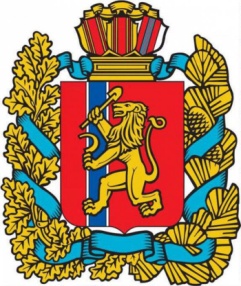 Совет депутатовпоселка КедровыйКрасноярского края__________ созыва20__-20__гг.Действительно доДата выдачи«___»_________20__г.«___»_________20__г.Удостоверение №___Ф.И.О._____________________________Совет депутатовпоселка КедровыйКрасноярского края__________ созыва20__-20__гг.Действительно доДата выдачи«___»_________20__г.«___»_________20__г.__________________________________________________________________________является депутатом Совета депутатов поселка Кедровый Красноярского краяСовет депутатовпоселка КедровыйКрасноярского края__________ созыва20__-20__гг.Действительно доДата выдачи«___»_________20__г.«___»_________20__г.Председатель территориальной избирательной комиссии поселка Кедровый Красноярского края_______________________/_______________№ п/пФИО депутата получившего удостоверениеНомер удостоверенияДата выдачиОтметка о выдаче нагрудного знакаПодпись в получении удостоверения и нагрудного знакаОтметка о возврате испорченного, признании недействительным (утраченного) удостоверения Подпись депутата возвратившего удостоверение, Подпись лица принявшего удостоверениеНомер и дата акта об уничтожении удостоверенияДата сдачи (истечение срока полномочий, досрочное прекращение полномочий)Подпись депутата, сдавшего удостоверениеПримечание 1234567891011121234…10№ п/пФ.И.О.Номер удостоверенияПримечание